تقـــرير المشرف حول قابلية الاطروحة للمناقشةالسنة الجامعية: ...................................المؤسسة الجامعية: .................................الكلية أو المعهد: ..................................القسم: ...........................................شعبة التكوين: ....................................التخصص: ........................................قرار تأهيل التكوين رقم: ...........................1/معلومات خاصة بطالب الدكتوراه:الاسم: ....................................................  واللقب: ...................................................... تاريخ ومكان الازدياد: .....................................................................................................العنوان: ................................................................................................................... الهاتف: .............................................  البريد الالكتروني: .................................................... المؤسسة التي سلمت شهادة الماجستير: ........................................................................................تخصص الماجستير: ..........................................................................................................تاريخ أول تسجيل في الدكتوراه: ............................................................................................التاريخ المتوقع للمناقشة: ....................................................................................................عنوان الأطروحة: .....................................................................................................................................................................................................................................2/بيانات تعريف المشرف:الاسـم: ..................................................................................................................اللـقب: ..................................................................................................................الرتبـة: ...................................................................................................................القسم: ....................................................................................................................العنوان الالكتروني/الهاتف الشخصي: ........................................................................................3/بيانات تعريف مخبر الانتساب: اسم المخبر: ................................................................................................................لقب واسم مدير المخبر: .....................................................................................................العنوان الالكتروني/الهاتف: ...................................................................................................تقرير المناقشة........................................................................................................................................................................................................................................................................................................................................................................................................................................................................................................................................................................................................................................................................................................................................................................................................................................................................................................................................................................................................................................................................................................................................................................................................................................................................................................................................................................................................................................................................................................................................................................................................................................................................................................................................................................................................................................................................................................................................................................................................................................................................................................................................................................................................................................................................................................................................................................................................................................................................................................................................................................................................................................................................................................................................................................................................................................................................................................................................................................................................................................................................التاريخ ........................المشرف (الاسم واللقب والإمضاء)..........................................اقتراح المشرف للجنة مناقشة الأطروحة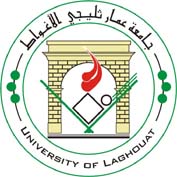 الجمهورية الجزائرية الديمقراطية الشعبيةوزارة التعليم العالي و البحث العلميجامعة عمار ثليجي – الأغوا ط------------------------------------------------------------نيابة رئاسة الجامعة مكلفة بالتكوين العالي في الطور الثالث والتأهيل الجامعي والبحث العلميوالتكوين العالي فيما بعد التدرجالهاتف/الفاكس: 029.14.52.76                        univ.dz www.lagh-الإشكالية (السياق، الحداثة، أهمية الموضوع)الخطة والمحتوي (التقسيم، المنهجية المتبعة، التناسب، منطقية العرض)..................................................................................................................................................................................................................................................علاقة المقالات والمداخلات بموضوع الأطروحةخلاصة التقريراللقبالاسمالمؤسسة الاصليةالرتبة العلميةالصفةرئيسامقررا (مشرف)مساعد مقرر (مساعد مشرف)مناقشا مناقشا مناقشا مناقشا